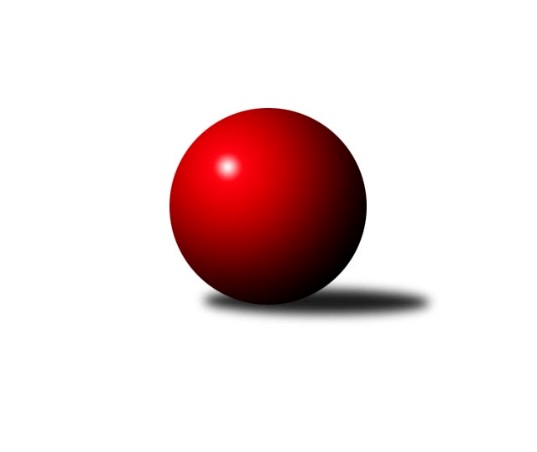 Č.9Ročník 2021/2022	4.11.2021Nejlepšího výkonu v tomto kole: 2374 dosáhlo družstvo: AC Sparta Praha CMistrovství Prahy 4 2021/2022Výsledky 9. kolaSouhrnný přehled výsledků:SK Rapid Praha B	- AC Sparta Praha C	1:7	2059:2374	2.0:10.0	1.11.SC Olympia Radotín C	- KK Slavoj Praha E	2:6	2179:2273	6.0:6.0	2.11.TJ Sokol Praha-Vršovice D	- TJ Sokol Rudná E	2:6	1995:2129	3.0:9.0	3.11.SC Olympia Radotín B	- TJ Astra Zahradní Město C	6:2	2323:2250	9.0:3.0	4.11.TJ Sokol Rudná D	- SK Meteor Praha F	2:6	2224:2292	6.5:5.5	4.11.TJ Sokol Rudná E	- TJ Sokol Rudná D	2:6	2298:2317	5.0:7.0	1.11.Tabulka družstev:	1.	SC Olympia Radotín B	9	8	1	0	53.0 : 19.0 	70.5 : 37.5 	 2288	17	2.	AC Sparta Praha C	7	5	2	0	40.0 : 16.0 	60.5 : 23.5 	 2344	12	3.	SK Meteor Praha F	8	6	0	2	44.0 : 20.0 	64.5 : 31.5 	 2313	12	4.	TJ Astra Zahradní Město C	7	5	0	2	36.0 : 20.0 	47.0 : 37.0 	 2214	10	5.	TJ Sokol Rudná E	9	5	0	4	40.0 : 32.0 	58.5 : 49.5 	 2206	10	6.	KK Slavoj Praha E	9	4	1	4	32.5 : 39.5 	46.5 : 61.5 	 2109	9	7.	TJ Sokol Rudná D	9	4	0	5	37.0 : 35.0 	56.5 : 51.5 	 2197	8	8.	TJ Sokol Praha-Vršovice D	9	2	0	7	22.0 : 50.0 	41.0 : 67.0 	 2105	4	9.	SC Olympia Radotín C	9	1	0	8	19.0 : 53.0 	34.5 : 73.5 	 2000	2	10.	SK Rapid Praha B	8	0	0	8	12.5 : 51.5 	24.5 : 71.5 	 2023	0Podrobné výsledky kola:	 SK Rapid Praha B	2059	1:7	2374	AC Sparta Praha C	Antonín Krampera	 	 148 	 154 		302 	 0:2 	 436 	 	234 	 202		Tomáš Sůva	Roman Hašek	 	 184 	 181 		365 	 0:2 	 418 	 	200 	 218		Martin Dubský	Jiří Potměšil	 	 142 	 167 		309 	 0:2 	 367 	 	183 	 184		Jan Červenka	Jaroslav Svozil	 	 141 	 163 		304 	 0:2 	 417 	 	219 	 198		Stanislav Řádek	Petr Švenda	 	 206 	 231 		437 	 2:0 	 335 	 	156 	 179		Kristina Řádková	Marek Švenda	 	 183 	 159 		342 	 0:2 	 401 	 	202 	 199		Tomáš Sysalarozhodčí: Vedoucí družstevNejlepší výkon utkání: 437 - Petr Švenda	 SC Olympia Radotín C	2179	2:6	2273	KK Slavoj Praha E	Vojtěch Zlatník	 	 195 	 200 		395 	 1:1 	 427 	 	229 	 198		Kateřina Majerová	Ludmila Zlatníková	 	 190 	 204 		394 	 1:1 	 400 	 	222 	 178		Barbora Králová	Petr Zlatník	 	 185 	 196 		381 	 2:0 	 284 	 	143 	 141		Martin Hřebejk	Karel Svoboda	 	 141 	 137 		278 	 0:2 	 408 	 	217 	 191		Aleš Král	Jan Kalina	 	 182 	 191 		373 	 2:0 	 346 	 	177 	 169		David Dungel	Petr Žáček	 	 181 	 177 		358 	 0:2 	 408 	 	195 	 213		Daniel Kulhánekrozhodčí: Jiří UjhelyiNejlepší výkon utkání: 427 - Kateřina Majerová	 TJ Sokol Praha-Vršovice D	1995	2:6	2129	TJ Sokol Rudná E	Helena Hanzalová	 	 127 	 150 		277 	 0:2 	 323 	 	172 	 151		Zdeněk Mora	Jitka Vykouková	 	 162 	 163 		325 	 0:2 	 365 	 	193 	 172		Karel Novotný	Renata Göringerová	 	 173 	 186 		359 	 1:1 	 377 	 	203 	 174		Milan Drhovský	Milan Lukeš	 	 168 	 186 		354 	 1:1 	 334 	 	145 	 189		Jakub Adam	Květuše Pytlíková	 	 178 	 184 		362 	 1:1 	 346 	 	188 	 158		Tomáš Novotný	Jindřich Zajíček *1	 	 169 	 149 		318 	 0:2 	 384 	 	200 	 184		Jan Mařánekrozhodčí: Radim Abrahámstřídání: *1 od 51. hodu Zdeněk PoutníkNejlepší výkon utkání: 384 - Jan Mařánek	 SC Olympia Radotín B	2323	6:2	2250	TJ Astra Zahradní Město C	Květa Dvořáková	 	 211 	 199 		410 	 1:1 	 406 	 	172 	 234		Milan Mrvík	Martin Šimek	 	 191 	 201 		392 	 2:0 	 324 	 	140 	 184		Jan Seidl	Eva Hucková	 	 196 	 165 		361 	 1:1 	 397 	 	190 	 207		Tomáš Doležal	Miloš Dudek	 	 167 	 182 		349 	 1:1 	 374 	 	194 	 180		Petr Majerníček	Pavel Šimek	 	 199 	 206 		405 	 2:0 	 374 	 	187 	 187		Roman Mrvík	Radek Pauk	 	 207 	 199 		406 	 2:0 	 375 	 	177 	 198		Tomáš Turnskýrozhodčí:  Vedoucí družstevNejlepší výkon utkání: 410 - Květa Dvořáková	 TJ Sokol Rudná D	2224	2:6	2292	SK Meteor Praha F	Jana Fišerová	 	 204 	 198 		402 	 2:0 	 363 	 	198 	 165		Bohumil Fojt	Jaroslav Mařánek	 	 181 	 175 		356 	 0.5:1.5 	 407 	 	232 	 175		Petra Grulichová	Miloslav Dvořák	 	 165 	 165 		330 	 1:1 	 336 	 	163 	 173		Mikoláš Dvořák	Helena Machulková	 	 166 	 183 		349 	 0:2 	 384 	 	180 	 204		Martin Povolný	Petr Fišer	 	 205 	 172 		377 	 1:1 	 402 	 	198 	 204		Zuzana Edlmannová	Luboš Machulka	 	 192 	 218 		410 	 2:0 	 400 	 	184 	 216		Miroslava Martincovározhodčí: Machulka LubošNejlepší výkon utkání: 410 - Luboš Machulka	 TJ Sokol Rudná E	2298	2:6	2317	TJ Sokol Rudná D	Tomáš Novotný	 	 191 	 185 		376 	 1:1 	 381 	 	210 	 171		Petr Fišer	Zdeněk Mora	 	 177 	 225 		402 	 1:1 	 449 	 	230 	 219		Luboš Machulka	Milan Drhovský	 	 169 	 209 		378 	 1:1 	 370 	 	175 	 195		Jana Fišerová	Jakub Adam	 	 178 	 170 		348 	 0:2 	 393 	 	189 	 204		Jaroslav Mařánek	Karel Novotný	 	 128 	 178 		306 	 0:2 	 372 	 	187 	 185		Miloslav Dvořák	Jan Mařánek	 	 252 	 236 		488 	 2:0 	 352 	 	180 	 172		Helena Machulkovározhodčí: Zdeněk MoraNejlepší výkon utkání: 488 - Jan MařánekPořadí jednotlivců:	jméno hráče	družstvo	celkem	plné	dorážka	chyby	poměr kuž.	Maximum	1.	Luboš Machulka 	TJ Sokol Rudná D	449.78	306.2	143.6	4.9	3/4	(465)	2.	Martin Dubský 	AC Sparta Praha C	430.63	295.0	135.6	5.6	2/2	(443)	3.	Zuzana Edlmannová 	SK Meteor Praha F	409.92	287.0	122.9	7.2	3/3	(429)	4.	Petra Grulichová 	SK Meteor Praha F	406.40	283.1	123.3	9.4	2/3	(435)	5.	Jan Mařánek 	TJ Sokol Rudná E	406.00	273.1	132.9	7.6	4/4	(488)	6.	Jan Červenka 	AC Sparta Praha C	405.55	280.6	125.0	10.6	2/2	(443)	7.	Tomáš Turnský 	TJ Astra Zahradní Město C	400.50	281.8	118.7	7.9	4/4	(437)	8.	Martin Povolný 	SK Meteor Praha F	400.47	287.3	113.2	11.0	3/3	(423)	9.	Petr Fišer 	TJ Sokol Rudná D	395.69	288.0	107.7	12.8	4/4	(414)	10.	Tomáš Sůva 	AC Sparta Praha C	395.30	285.8	109.6	11.3	2/2	(436)	11.	Radek Pauk 	SC Olympia Radotín B	394.04	271.3	122.7	9.5	4/4	(423)	12.	Pavel Šimek 	SC Olympia Radotín B	393.75	285.2	108.6	12.1	4/4	(428)	13.	Jiří Lankaš 	AC Sparta Praha C	392.75	280.3	112.5	9.0	2/2	(398)	14.	Květa Dvořáková 	SC Olympia Radotín B	390.90	280.7	110.2	11.7	4/4	(423)	15.	Miroslava Martincová 	SK Meteor Praha F	388.33	276.7	111.7	11.0	3/3	(439)	16.	Kateřina Majerová 	KK Slavoj Praha E	387.60	276.0	111.6	11.4	5/5	(433)	17.	Martin Šimek 	SC Olympia Radotín B	387.08	268.7	118.4	8.5	4/4	(422)	18.	Tomáš Doležal 	TJ Astra Zahradní Město C	386.92	283.3	103.6	10.6	4/4	(399)	19.	Bohumil Fojt 	SK Meteor Praha F	384.83	272.5	112.3	10.3	3/3	(418)	20.	Eva Hucková 	SC Olympia Radotín B	384.50	273.7	110.8	12.8	3/4	(404)	21.	Jan Kalina 	SC Olympia Radotín C	384.00	275.5	108.5	11.5	4/4	(406)	22.	Petr Beneda 	KK Slavoj Praha E	382.75	279.6	103.1	12.1	4/5	(429)	23.	Martin Smetana 	SK Meteor Praha F	380.67	266.3	114.3	10.7	3/3	(389)	24.	Milan Mrvík 	TJ Astra Zahradní Město C	380.63	267.6	113.0	10.8	4/4	(425)	25.	Karel Novotný 	TJ Sokol Rudná E	380.56	268.1	112.4	10.4	4/4	(419)	26.	Daniel Kulhánek 	KK Slavoj Praha E	378.76	270.6	108.2	14.3	5/5	(410)	27.	Petr Majerníček 	TJ Astra Zahradní Město C	374.56	265.6	108.9	12.1	3/4	(386)	28.	Květuše Pytlíková 	TJ Sokol Praha-Vršovice D	374.06	276.8	97.3	13.9	4/4	(400)	29.	Petr Švenda 	SK Rapid Praha B	372.87	272.5	100.4	14.9	3/3	(437)	30.	Jana Fišerová 	TJ Sokol Rudná D	369.71	269.9	99.8	15.0	4/4	(404)	31.	Miloslav Fous 	TJ Sokol Praha-Vršovice D	369.00	277.8	91.3	15.0	4/4	(415)	32.	Stanislav Řádek 	AC Sparta Praha C	366.60	270.8	95.9	15.8	2/2	(417)	33.	Roman Mrvík 	TJ Astra Zahradní Město C	366.50	271.1	95.4	13.5	4/4	(404)	34.	Milan Drhovský 	TJ Sokol Rudná E	365.00	265.1	99.9	14.7	4/4	(390)	35.	Pavel Eder 	SK Rapid Praha B	364.75	265.5	99.3	18.9	2/3	(421)	36.	Zdeněk Mora 	TJ Sokol Rudná E	363.87	275.3	88.6	13.9	3/4	(402)	37.	Marek Švenda 	SK Rapid Praha B	362.87	257.9	104.9	15.3	3/3	(376)	38.	Renata Göringerová 	TJ Sokol Praha-Vršovice D	362.40	269.7	92.7	14.3	4/4	(398)	39.	Zdeněk Mašek 	TJ Sokol Rudná D	360.00	257.3	102.7	12.8	3/4	(368)	40.	Jaroslav Mařánek 	TJ Sokol Rudná D	358.88	257.9	101.0	16.5	4/4	(393)	41.	Tomáš Sysala 	AC Sparta Praha C	357.85	262.8	95.1	16.2	2/2	(409)	42.	Vladimír Dvořák 	SC Olympia Radotín B	357.25	268.8	88.5	14.0	4/4	(370)	43.	Jaroslav Svozil 	SK Rapid Praha B	356.17	252.0	104.2	15.2	3/3	(382)	44.	Tomáš Novotný 	TJ Sokol Rudná E	355.83	251.6	104.3	15.9	4/4	(376)	45.	Jan Seidl 	TJ Astra Zahradní Město C	350.63	258.3	92.4	18.6	4/4	(397)	46.	Miloš Dudek 	SC Olympia Radotín B	350.25	260.7	89.6	16.4	3/4	(406)	47.	Helena Machulková 	TJ Sokol Rudná D	348.42	250.8	97.7	14.8	4/4	(365)	48.	Milan Lukeš 	TJ Sokol Praha-Vršovice D	342.89	258.6	84.3	18.6	3/4	(389)	49.	Mikoláš Dvořák 	SK Meteor Praha F	342.28	259.5	82.8	18.1	3/3	(369)	50.	Roman Hašek 	SK Rapid Praha B	336.20	243.9	92.3	18.6	2/3	(373)	51.	Jiří Potměšil 	SK Rapid Praha B	335.25	249.0	86.3	20.8	3/3	(362)	52.	Petr Zlatník 	SC Olympia Radotín C	332.71	234.7	98.0	15.7	4/4	(381)	53.	David Dungel 	KK Slavoj Praha E	330.56	249.8	80.8	19.5	5/5	(393)	54.	Václav Vejvoda 	TJ Sokol Rudná D	325.67	235.0	90.7	19.3	3/4	(357)	55.	Helena Hanzalová 	TJ Sokol Praha-Vršovice D	319.13	242.6	76.5	19.4	4/4	(375)	56.	Barbora Králová 	KK Slavoj Praha E	317.28	229.8	87.5	20.4	5/5	(400)	57.	Jakub Adam 	TJ Sokol Rudná E	314.67	242.1	72.6	23.3	4/4	(348)	58.	Leoš Labuta 	SC Olympia Radotín C	306.07	232.2	73.9	21.5	3/4	(369)	59.	Petr Žáček 	SC Olympia Radotín C	305.88	227.9	78.0	23.2	4/4	(360)	60.	Karel Svoboda 	SC Olympia Radotín C	305.00	225.3	79.8	25.0	4/4	(330)	61.	Martin Hřebejk 	KK Slavoj Praha E	301.85	226.8	75.1	20.6	5/5	(333)	62.	Antonín Krampera 	SK Rapid Praha B	269.33	201.5	67.8	29.3	2/3	(302)	63.	Jan Adamec 	SK Rapid Praha B	215.75	168.0	47.8	11.5	2/3	(259)		Michal Majer 	TJ Sokol Rudná E	451.00	300.0	151.0	6.0	1/4	(451)		Vlastimil Bachor 	TJ Sokol Rudná E	437.50	288.0	149.5	5.0	2/4	(442)		Pavel Pavlíček 	AC Sparta Praha C	435.50	298.0	137.5	10.0	1/2	(448)		Aleš Král 	KK Slavoj Praha E	422.75	295.8	127.0	10.5	2/5	(455)		Karel Kohout 	TJ Sokol Rudná E	408.00	263.0	145.0	10.0	1/4	(408)		Vojtěch Zlatník 	SC Olympia Radotín C	395.17	289.3	105.8	10.6	2/4	(428)		Petr Zelenka 	TJ Sokol Rudná E	376.67	275.8	100.8	15.5	2/4	(413)		Jarmila Fremrová 	TJ Sokol Praha-Vršovice D	373.50	265.0	108.5	10.0	2/4	(380)		Pavel Kratochvíl 	TJ Astra Zahradní Město C	372.50	258.5	114.0	12.3	2/4	(387)		Daniel Volf 	TJ Astra Zahradní Město C	367.00	272.0	95.0	19.0	1/4	(367)		Jitka Vykouková 	TJ Sokol Praha-Vršovice D	360.75	271.0	89.8	14.3	2/4	(394)		Filip Makovský 	TJ Sokol Rudná E	357.67	270.5	87.2	16.3	2/4	(381)		Dominik Kocman 	TJ Sokol Rudná D	353.00	260.0	93.0	12.0	1/4	(353)		Martin Berezněv 	TJ Sokol Rudná E	353.00	284.0	69.0	25.0	1/4	(353)		Jana Fojtová 	SK Meteor Praha F	350.67	263.0	87.7	13.3	1/3	(365)		Miloslav Dvořák 	TJ Sokol Rudná D	347.50	257.6	89.9	16.4	2/4	(372)		Ludmila Zlatníková 	SC Olympia Radotín C	345.25	253.0	92.3	15.8	2/4	(394)		Kristina Řádková 	AC Sparta Praha C	344.00	252.5	91.5	15.0	1/2	(353)		Jindřich Zajíček 	TJ Sokol Praha-Vršovice D	332.00	247.3	84.8	19.5	2/4	(362)		Zdeněk Poutník 	TJ Sokol Praha-Vršovice D	320.50	248.3	72.3	23.8	2/4	(358)		Aleš Nedbálek 	SC Olympia Radotín C	288.00	217.5	70.5	26.0	2/4	(296)Sportovně technické informace:Starty náhradníků:registrační číslo	jméno a příjmení 	datum startu 	družstvo	číslo startu
Hráči dopsaní na soupisku:registrační číslo	jméno a příjmení 	datum startu 	družstvo	Program dalšího kola:10. kolo8.11.2021	po	17:30	TJ Sokol Rudná E - TJ Astra Zahradní Město C (předehrávka z 12. kola)	9.11.2021	út	18:30	SC Olympia Radotín C - TJ Sokol Praha-Vršovice D (předehrávka z 13. kola)	10.11.2021	st	19:30	AC Sparta Praha C - TJ Sokol Rudná D (předehrávka z 11. kola)	11.11.2021	čt	17:30	TJ Astra Zahradní Město C - SK Rapid Praha B (dohrávka z 8. kola)	12.11.2021	pá	17:00	KK Slavoj Praha E - TJ Sokol Rudná E	15.11.2021	po	19:30	SK Rapid Praha B - SC Olympia Radotín C	18.11.2021	čt	17:00	SC Olympia Radotín B - AC Sparta Praha C	18.11.2021	čt	17:30	TJ Sokol Rudná D - TJ Astra Zahradní Město C	Nejlepší šestka kola - absolutněNejlepší šestka kola - absolutněNejlepší šestka kola - absolutněNejlepší šestka kola - absolutněNejlepší šestka kola - dle průměru kuželenNejlepší šestka kola - dle průměru kuželenNejlepší šestka kola - dle průměru kuželenNejlepší šestka kola - dle průměru kuželenNejlepší šestka kola - dle průměru kuželenPočetJménoNázev týmuVýkonPočetJménoNázev týmuPrůměr (%)Výkon1xPetr ŠvendaRapid B4371xPetr ŠvendaRapid B115.344373xTomáš SůvaSparta C4363xTomáš SůvaSparta C115.084365xKateřina MajerováSlavoj E4273xKateřina MajerováSlavoj E114.344276xMartin DubskýSparta C4185xLuboš MachulkaRudná D111.574101xStanislav ŘádekSparta C4173xJan MařánekRudná E111.543845xLuboš MachulkaRudná D4102xPetra GrulichováMeteor F110.76407